MOONDOE’S COFFEE AND CORPSES – CHOICE AAmos’s Amazing Aero ThermosWhen used at room temperature (70°F), Amos’s Amazing Aerothermos can hold coffee up to 220°F and cools it to a drinking temperature of 180°F in just 3 minutes!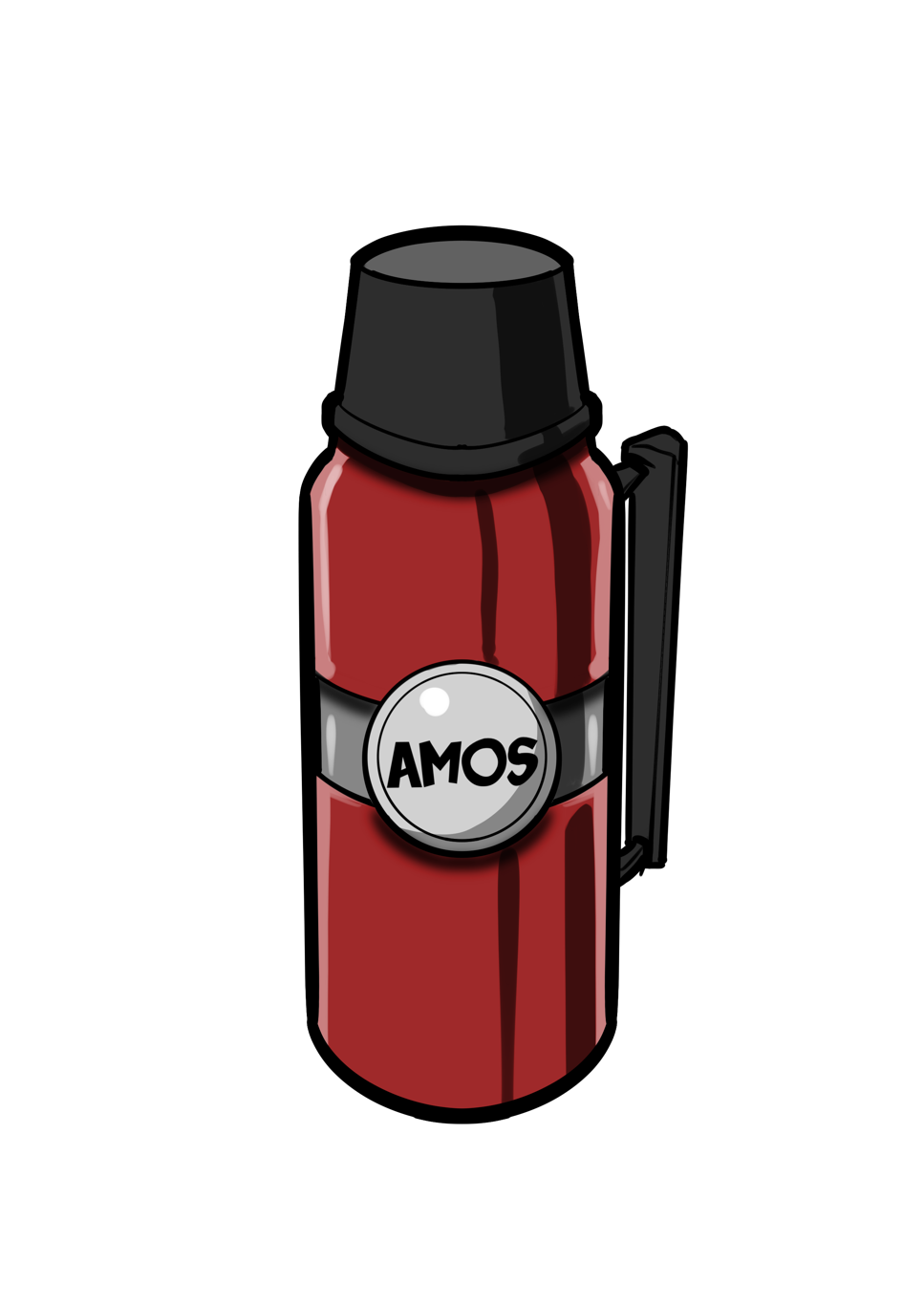 